OSNOVNA ŠOLA HORJULŠolska ulica 44, 1354 Horjul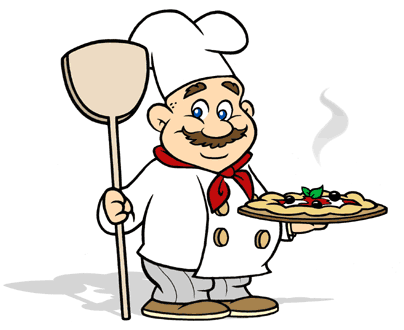 JEDILNIK26. februar–1. marec 2024PonedeljekZajtrkKruh(1), jogurt(7), suho sadjePonedeljekMalicaAjdov kruh(1), rezini sira(7), korenje, čajPonedeljekKosiloKrompirjev golaž(1), koruzni kruh(1), rolada(1,3,7) PonedeljekPopoldanska malicaRiževi vaflji, mleko(7)TorekZajtrkPisani kruh(1), tunin namaz(4,7), čajTorekMalicaMakovka(1), kakav iz domačega mleka(6,7), suho sadjeTorekKosiloMinjonska juha(1), skutni njoki(1,3,7), haše omaka(1), zeljna solata  TorekPopoldanska malicaPletena štručka(1), 100% sokSredaZajtrkBio kruh(1), topljeni sir(7), jabolko, čajSredaMalicaBio bombeta(1), grški jogurt(7)SredaKosiloPiščančja obara, ajdovi žganci(1), jabolčni zavitek(1,7)SredaPopoldanska malicaBio sirova bombeta(1,7), hruškaČetrtekZajtrkGraham žemlja(1), rezini sira(7), hruškaČetrtekMalicaBio korenčkov kruh(1), skutin namaz z drobnjakom(7), suhe slive, jabolkoŠS, čajČetrtekKosiloGoveja juha z zakuho(1), goveji zrezki v naravni omaki(1), pire krompir(7), rdeča pesaČetrtekPopoldanska malicaBio žemljica(1), bananaPetekZajtrkKuhano jajce(3), polbel kruh(1), korenje, čaj PetekMalicaKoruzni kosmiči, domače mleko(7), bananaPetekKosiloZelenjavna rižota, parmezan(7), mešana solata s koruzo, sadje PetekPopoldanska malicaPolnozrnati masleni keksi(1,7), sadjeOPOZORILO     V zgornjih jedeh so lahko prisotni vsi naslednji alergeni: 1. Žita, ki vsebujejo gluten, zlasti pšenica, rž, ječmen, oves, pira, kamut ali njihove križane vrste in proizvodi iz njih. 2. Raki in proizvodi iz njih,  3. jajca in proizvodi iz njih, 4. ribe in proizvodi iz njih, 5. arašidi (kikiriki) in proizvodi iz njih, 6. zrnje soje in proizvodi iz njega, 7. mleko in mlečni izdelki, ki vsebujejo laktozo, 8. oreščki: mandlji, lešniki, orehi, indijski oreščki, ameriški orehi, brazilski oreščki, pistacija, makadamija ali orehi Queensland ter proizvodi iz njih, 9. listna zelena in proizvodi iz nje, 10. gorčično seme in proizvodi iz njega, 11. sezamovo seme in proizvodi iz njega, 12. žveplov dioksid in sulfidi, 13. volčji bob in proizvodi iz njega, 14. mehkužci in proizvodi iz njih.  V primeru, da dobavitelj ne dostavi naročenih artiklov, si kuhinja pridržuje pravico do spremembe jedilnika.DOBER TEK!Legenda: BIO - ekološko živilo; domače - živilo lokalnega pridelovalca, šs: šolska shema sadja in zelenjaveOPOZORILO     V zgornjih jedeh so lahko prisotni vsi naslednji alergeni: 1. Žita, ki vsebujejo gluten, zlasti pšenica, rž, ječmen, oves, pira, kamut ali njihove križane vrste in proizvodi iz njih. 2. Raki in proizvodi iz njih,  3. jajca in proizvodi iz njih, 4. ribe in proizvodi iz njih, 5. arašidi (kikiriki) in proizvodi iz njih, 6. zrnje soje in proizvodi iz njega, 7. mleko in mlečni izdelki, ki vsebujejo laktozo, 8. oreščki: mandlji, lešniki, orehi, indijski oreščki, ameriški orehi, brazilski oreščki, pistacija, makadamija ali orehi Queensland ter proizvodi iz njih, 9. listna zelena in proizvodi iz nje, 10. gorčično seme in proizvodi iz njega, 11. sezamovo seme in proizvodi iz njega, 12. žveplov dioksid in sulfidi, 13. volčji bob in proizvodi iz njega, 14. mehkužci in proizvodi iz njih.  V primeru, da dobavitelj ne dostavi naročenih artiklov, si kuhinja pridržuje pravico do spremembe jedilnika.DOBER TEK!Legenda: BIO - ekološko živilo; domače - živilo lokalnega pridelovalca, šs: šolska shema sadja in zelenjaveOPOZORILO     V zgornjih jedeh so lahko prisotni vsi naslednji alergeni: 1. Žita, ki vsebujejo gluten, zlasti pšenica, rž, ječmen, oves, pira, kamut ali njihove križane vrste in proizvodi iz njih. 2. Raki in proizvodi iz njih,  3. jajca in proizvodi iz njih, 4. ribe in proizvodi iz njih, 5. arašidi (kikiriki) in proizvodi iz njih, 6. zrnje soje in proizvodi iz njega, 7. mleko in mlečni izdelki, ki vsebujejo laktozo, 8. oreščki: mandlji, lešniki, orehi, indijski oreščki, ameriški orehi, brazilski oreščki, pistacija, makadamija ali orehi Queensland ter proizvodi iz njih, 9. listna zelena in proizvodi iz nje, 10. gorčično seme in proizvodi iz njega, 11. sezamovo seme in proizvodi iz njega, 12. žveplov dioksid in sulfidi, 13. volčji bob in proizvodi iz njega, 14. mehkužci in proizvodi iz njih.  V primeru, da dobavitelj ne dostavi naročenih artiklov, si kuhinja pridržuje pravico do spremembe jedilnika.DOBER TEK!Legenda: BIO - ekološko živilo; domače - živilo lokalnega pridelovalca, šs: šolska shema sadja in zelenjave